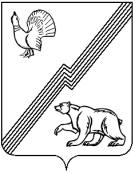 АДМИНИСТРАЦИЯ ГОРОДА ЮГОРСКАХанты–Мансийского автономного округа-ЮгрыПОСТАНОВЛЕНИЕот ____________ 2023 г.			                                             №О единой дежурно-диспетчерскойслужбе города Югорска         В целях реализации Федерального закона от 21.12.1994 № 68-ФЗ «О защите населения и территорий от чрезвычайных ситуаций природного и техногенного характера», постановления Правительства Российской Федерации от 30.12.2003 № 794 «О единой государственной системе предупреждения и ликвидации чрезвычайных ситуаций», Указа Президента Российской Федерации от 28.12.2010 № 1632 «О совершенствовании системы обеспечения вызова экстренных оперативных служб на территории Российской Федерации», в целях совершенствования системы обеспечения вызова экстренных оперативных служб на территории города Югорска Ханты-Мансийского автономного округа – Югры по единому номеру «112»:Утвердить Положение о единой дежурно-диспетчерской службе города Югорска (приложение).Руководителям всех организаций, входящих в объединенную систему оперативно-диспетчерского управления города Югорска, в срок до 01.03.2023 организовать работу дежурно-диспетчерских служб в соответствии с Положением о единой дежурно-диспетчерской службе города Югорска.Признать утратившим силу постановление администрации города Югорска от 07.02.2012 №239 «О единой дежурно-диспетчерской службе города Югорска» Ханты-Мансийского автономного округа – Югры.4. Опубликовать постановление в официальном печатном издании города Югорска и разместить на официальном сайте органов местного самоуправления города Югорска. 5. Настоящее постановление вступает в силу после его официального опубликования. 6. Контроль за выполнением настоящего постановления возложить на управляющего делами администрации города Югорска Д.А. Крылова.Глава города Югорска                                                                  А.Ю. Харлов                                                                                                                  Приложениек постановлению администрации города Югорска                                                                                от «___»            2023 года №                                     ПОЛОЖЕНИЕО ЕДИНОЙ ДЕЖУРНО-ДИСПЕТЧЕРСКОЙ СЛУЖБЕ ГОРОДА ЮГОРСКАТермины, определения и сокращенияВ настоящем положении о единой дежурно - диспетчерской службе города Югорска применены следующие сокращения:АИУС РСЧС – автоматизированная информационно-управляющая система единой государственной системы предупреждения и ликвидации чрезвычайных ситуаций;АПК  «Безопасный город»    –    аппаратно-программный    комплекс«Безопасный город»;АРМ – автоматизированное рабочее место; АТС – автоматическая телефонная станция;ГЛОНАСС – глобальная навигационная спутниковая система; ГО – гражданская оборона;ГУ – Главное управление;ДДС – дежурно-диспетчерская служба;ЕДДС	–	единая	дежурно-диспетчерская	служба муниципального  образования;ИС «Атлас опасностей и рисков» – информационная система «Атлас опасностей и рисков», сегмент АИУС РСЧС;ИСДМ-Рослесхоз	–	информационная	система дистанционного мониторинга лесных пожаров Федерального агентства лесного хозяйства;КСА – комплекс средств автоматизации;КЧС и ОПБ – комиссия по предупреждению и ликвидации чрезвычайных   ситуаций и обеспечению пожарной безопасности;ЛВС – локальная вычислительная сеть;МКА ЖКХ – федеральная система мониторинга и контроля устранения аварий и инцидентов на объектах жилищно-коммунального хозяйства;МП	 «Термические	точки»	–	мобильное приложение	«Термические   точки»;МФУ – многофункциональное устройство;МЧС России – Министерство Российской Федерации по делам гражданской обороны, чрезвычайным ситуациям и ликвидации последствий стихийных бедствий;ОДС – оперативная дежурная смена;ОИВС – орган исполнительной власти субъекта Российской Федерации; ОМСУ – орган местного самоуправления;ПОО – потенциально опасные объекты;РСЧС – единая государственная система предупреждения и ликвидации   чрезвычайных ситуаций;система - 112 – система обеспечения вызова экстренных оперативных  служб по единому номеру «112»;УКВ/КВ – ультракороткие волны/короткие волны;              ФОИВ – федеральный орган исполнительной власти Российской Федерации;       ЦУКС – Центр управления в кризисных ситуациях;                                                                                                                                                                         ЭОС – экстренные оперативные службы;       ЧС – чрезвычайная ситуация.В настоящем положении о ЕДДС определены следующие   термины с соответствующими определениями:- гражданская оборона – это система мероприятий по подготовке к защите и по защите населения, материальных и культурных ценностей на территории Российской Федерации от опасностей, возникающих при военных конфликтах или вследствие этих конфликтов, а также при чрезвычайных ситуациях природного и техногенного характера;- информирование населения о чрезвычайных ситуациях – это доведение до населения через средства массовой информации и по иным каналам информации о прогнозируемых и возникших чрезвычайных ситуациях, принимаемых мерах по обеспечению безопасности населения и территорий, приемах и способах защиты, а также проведение пропаганды знаний в области гражданской обороны, защиты населения и территорий от чрезвычайных ситуаций, в том числе обеспечения безопасности людей на водных объектах,   и обеспечения пожарной безопасности;- «Личный кабинет ЕДДС» – инструмент (раздел) ИС «Атлас опасностей  и рисков», который позволяет автоматизировать обмен оперативной и плановой информацией в области защиты населения и территорий от ЧС (происшествий) между органами повседневного управления муниципального, регионального и федерального уровней;- МП «Термические точки» – платформа для визуального отображения данных, полученных с применением системы космического мониторинга чрезвычайных ситуаций МЧС России, система осуществляет раннее обнаружение очагов природных пожаров;- оповещение населения о чрезвычайных ситуациях – это доведение до            населения сигналов оповещения и экстренной информации об опасностях, возникающих при угрозе возникновения или возникновении чрезвычайных ситуаций природного и техногенного характера, а также при ведении военных действий или вследствие этих действий, о правилах поведения населения и необходимости проведения мероприятий по защите;- сигнал    оповещения    –    команда     для     проведения     мероприятий по гражданской обороне и защите населения от чрезвычайных ситуаций природного и техногенного характера органами управления и силами гражданской обороны и единой государственной системы предупреждения и ликвидации чрезвычайных ситуаций, а также для применения населением средств и способов защиты;- экстренные оперативные службы – служба пожарной охраны, служба реагирования в чрезвычайных ситуациях, полиция, служба скорой медицинской помощи, аварийная служба газовой сети, служба «Антитеррор».Общие положенияНастоящее положение о ЕДДС города Югорска определяет основные задачи, функции, порядок работы, состав и структуру, требования к   руководству и дежурно-диспетчерскому персоналу, комплектованию и подготовке кадров, помещениям, оборудованию, финансированию ЕДДС.ЕДДС города Югорска осуществляет обеспечение деятельности ОМСУ в области: - защиты населения и территории от ЧС;- управления     силами     и      средствами      РСЧС, предназначенными и привлекаемыми для предупреждения и ликвидации ЧС, а также в условиях ведения ГО;- организации информационного взаимодействия ФОИВ, ОИВС, ОМСУ     и организаций при осуществлении мер информационной поддержки принятия решений и при решении задач в области защиты населения и территории от ЧС и ГО;- оповещения и информирования населения города Югорска о ЧС;координации   деятельности   органов    повседневного    управления РСЧС муниципального уровня.ЕДДС города Югорска создается ОМСУ в составе юридического лица. Организационная структура и численность персонала зависят от категории ЕДДС и характеристик муниципального образования, определяются нормативным правовым актом высшего должностного лица муниципального образования.Общее руководство ЕДДС осуществляет высшее должностное лицо муниципального образования, непосредственное – руководитель ЕДДС города Югорска.Координацию деятельности ЕДДС города Югорска в области ГО и защиты населения и территорий от ЧС природного и техногенного характера осуществляет ЦУКС ГУ МЧС России Ханты-Мансийского автономного округа - Югры.ЕДДС города Югорска обеспечивает координацию всех ДДС Югорского городского звена территориальной подсистемы РСЧС независимо от их ведомственной принадлежности и форм собственности по вопросам сбора, обработки, анализа  и обмена информацией об угрозе и возникновении ЧС (происшествий), а также является координирующим органом по вопросам совместных действий ДДС   в ЧС и при реагировании на ЧС (происшествия).ЕДДС города Югорска   осуществляет     свою    деятельность     во     взаимодействии с постоянно действующими органами и органами повседневного управления РСЧС регионального, муниципального и объектового уровня, организациями (подразделениями) ОИВС, обеспечивающими   деятельность   этих   органов в  области защиты населения и территорий от ЧС (происшествий), ДДС действующими на территории города Югорска и ЕДДС соседних муниципальных образований.Порядок взаимодействия регулируется в соответствии с постановлением Правительства Российской Федерации от 24.03.1997 № 334 «О Порядке сбора   и обмена в Российской Федерации информацией в области защиты населения и территорий от чрезвычайных ситуаций природного и техногенного характера»,     постановлением      Правительства      Российской      Федерации от 28.12.2020 № 2322 «О Порядке взаимодействия федеральных органов исполнительной власти, органов исполнительной власти субъекта Российской Федерации,    органов    местного    самоуправления     с    операторами     связи и редакциями средств массовой информации в целях оповещения населения о возникающих опасностях», приказом МЧС России от 26.08.2009 № 496 «Об утверждении Положения о системе и порядке информационного обмена в рамках единой государственной системы предупреждения и ликвидации чрезвычайных ситуаций» (зарегистрирован в Минюсте России 15.10.2009 № 15039), приказом МЧС России от 05.07.2021 № 429 «Об установлении критериев информации о чрезвычайных ситуациях природного и техногенного характера» (зарегистрирован в Минюсте России 16.09.2021 № 65025), приказом  МЧС России от 05.07.2021 № 430 «Об утверждении Правил обеспечения Центрами управления в кризисных ситуациях территориальных органов МЧС России координации деятельности органов повседневного управления единой государственной системы предупреждения и ликвидации чрезвычайных ситуаций и органов управления гражданской обороной, организации информационного взаимодействия федеральных органов исполнительной власти, органов исполнительной власти субъектов Российской Федерации, органов местного   самоуправления   и   организаций   на   межрегиональном и региональном уровнях» (зарегистрирован в Минюсте России 27.09.2021 № 65150), приказом МЧС России от 11.01.2021 № 2 «Об утверждении Инструкции о сроках и формах представления информации в области защиты населения и территорий от чрезвычайных ситуаций природного и техногенного характера» (зарегистрирован в Минюсте России 15.03.2021 № 62744), законами и иными нормативными правовыми актами субъектов Российской Федерации, другими нормативными документами в области информационного взаимодействия, а также соглашениями и регламентами об информационном взаимодействии, подписанными в установленном порядке.ЕДДС города Югорска в своей деятельности руководствуется Конституцией Российской Федерации, общепризнанными принципами и нормами международного права, международными договорами Российской Федерации, федеральными конституционными законами, федеральными законами, актами Президента Российской Федерации и Правительства Российской Федерации, а также нормативными правовыми актами органов государственной власти субъектов Российской Федерации, определяющими порядок и объем обмена информацией при взаимодействии с ДДС, в установленном порядке нормативными правовыми актами МЧС России, законодательством субъекта Российской Федерации, настоящим положением о ЕДДС, а также соответствующими муниципальными правовыми актами.Основные задачи ЕДДСЕДДС города Югорска выполняет следующие основные задачи:- обеспечение координации сил и средств РСЧС и ГО, их совместных действий, расположенных на территории города Югорска, доведение   до   них   задач   при    подготовке   и    выполнении   мероприятий по ГО, угрозе или возникновении ЧС (происшествий), а также по локализации и ликвидации последствий пожаров, аварий, стихийных бедствий и других ЧС (происшествий), доведение информации о принятии необходимых экстренных   мер   и   решений    в    соответствии    с    Планом    действий   по предупреждению и ликвидации ЧС города Югорска, Планом гражданской обороны и защиты населения города Югорска;- обеспечение      организации       информационного       взаимодействия при решении задач в области защиты населения и территорий от ЧС и ГО,   а также при осуществлении мер информационной поддержки принятия решений в   области   защиты   населения   и   территорий   от   ЧС   и   ГО,  с использованием информационных систем, в том числе АИУС РСЧС (через «Личный кабинет ЕДДС»);- прием и передача сигналов оповещения и экстренной информации, сигналов (распоряжений) на изменение режимов функционирования органов управления и сил Югорского городского звена территориальной подсистемы РСЧС;- прием от населения, организаций, технических систем или иных источников информации об угрозе возникновения   или   о   возникновении ЧС (происшествия), анализ и оценка достоверности поступившей информации, доведение    ее   до   ДДС, в   компетенцию   которой    входит   реагирование на принятое сообщение;- оповещение и информирование руководящего состава ОМСУ, органов управления и сил РСЧС муниципального уровня, ДДС о ЧС (происшествии);- обеспечение оповещения и информирования населения города Югорска о ЧС (происшествии);- организация взаимодействия в установленном порядке в целях оперативного реагирования на ЧС (происшествия) с органами управления РСЧС, ОМСУ и ДДС, а также с органами управления ГО при подготовке к ведению и ведении ГО;- информирование ДДС, сил РСЧС, привлекаемых к предупреждению ЧС, а   также   ликвидации   ЧС (происшествия), об   обстановке, принятых и рекомендуемых мерах;- сбор и обработка данных, необходимых для подготовки и принятия управленческих решений по предупреждению и ликвидации ЧС (происшествий), а также контроль их исполнения;- мониторинг, анализ, прогнозирование, оценка и контроль сложившейся обстановки на основе информации, поступающей от различных информационных систем и оконечных устройств, в пределах своих полномочий;- регистрация и документирование всех входящих и исходящих сообщений и вызовов, обобщение информации о произошедших ЧС (происшествиях) (за сутки дежурства), ходе работ по их ликвидации и представление соответствующих донесений (докладов) по подчиненности, формирование отчетов по поступившей информации;- оповещение и информирование ЕДДС соседних муниципальных образований в соответствии с планами взаимодействия при угрозе распространения ЧС на территорию соседних муниципальных образований;- организация реагирования на вызовы (сообщения о происшествиях), поступающих по всем имеющимся видам и каналам связи, в том числе через систему - 112 и контроля результатов реагирования;- взаимодействие в зоне своей ответственности с дежурными службами   территориальных (местных) гарнизонов для оперативного предупреждения об угрозах возникновения или возникновении ЧС природного и техногенного характера.Основные функции ЕДДСНа ЕДДС города Югорска возлагаются следующие основные функции:- прием и передача сигналов оповещения и экстренной информации;   - прием, регистрация и документирование всех входящих и исходящих сообщений и вызовов;- анализ и оценка достоверности поступившей информации, доведение ее до ДДС, в компетенцию которых входит реагирование на принятое сообщение;- сбор от ДДС, действующих на территории города Югорска, сети наблюдения и лабораторного контроля ГО и защиты населения информации об угрозе или факте возникновения ЧС (происшествия), сложившейся обстановке и действиях сил и средств по ликвидации ЧС (происшествия) и доведения ее до реагирующих служб;- обработка и анализ данных   о   ЧС (происшествии), определение  ее масштаба и уточнение состава сил и средств, привлекаемых для реагирования    на     ЧС (происшествие), их     оповещение     о     переводе   в соответствующие режимы функционирования;- обобщение, оценка и контроль   данных   обстановки, принятых   мер   по ликвидации ЧС (происшествия), подготовка и корректировка заблаговременно разработанных и согласованных со службами города Югорска вариантов управленческих решений по ликвидации ЧС (происшествии);- самостоятельное принятие необходимых решений по защите и спасению людей (в рамках своих полномочий);- оповещение руководящего состава ОМСУ, органов управления и сил ГО и РСЧС муниципального уровня, ДДС о ЧС (происшествии);- информирование ДДС и   сил   РСЧС, привлекаемых   к   ликвидации ЧС (происшествия), об обстановке, принятых и рекомендуемых мерах;- организация взаимодействия с органами управления ГО и ЕДДС соседних    муниципальных образований по вопросам обеспечения выполнения мероприятий ГО и защиты населения и территорий от ЧС (происшествий);- обеспечение своевременного оповещения и информирования населения города Югорска о   ЧС по решению высшего должностного лица муниципального образования (председателя КЧС и ОПБ города Югорска);- представление докладов (донесений) об угрозе   или   возникновении ЧС (происшествий), сложившейся обстановке, возможных вариантах решений и действиях по ликвидации ЧС (происшествий) в соответствии с приказом   МЧС   России от 11.01.2021   № 2 «Об   утверждении инструкции о   сроках и   формах    представления    информации    в    области    защиты    населения и территорий от чрезвычайных ситуаций природного и техногенного характера» (зарегистрирован в Минюсте России 15.03.2021 № 62744);- предоставление      оперативной      информации      о       произошедших ЧС (происшествиях), ходе работ по их ликвидации и представление соответствующих докладов по подчиненности, в установленном порядке;- уточнение и координация действий, привлеченных ДДС по их совместному реагированию на вызовы (сообщения о происшествиях), поступающих по всем имеющимся видам и каналам связи, в том числе  по системе - 112;- контроль      результатов      реагирования      на      вызовы (сообщения о происшествиях), поступающих по всем имеющимся видам и каналам связи,    в том числе по системе - 112;- фиксация в оперативном режиме информации о возникающих аварийных ситуациях на объектах жилищно-коммунального хозяйства города Югорска   и   обеспечение   контроля    устранения аварийных ситуаций на объектах жилищно-коммунального хозяйства города Югорска посредством МКА ЖКХ;- мониторинг, анализ, прогнозирование, оценка и контроль сложившейся обстановки на основе информации, поступающей от различных информационных систем и оконечных устройств;- информационное обеспечение КЧС и ОПБ города Югорска; - накопление     и     обновление     социально-экономических,     природно-географических, демографических и других данных о муниципальном образовании, органах управления на территории муниципального образования (в том числе их ДДС), силах и средствах ГО и РСЧС на территории муниципального образования, ПОО, критически важных объектах, объектах транспортной инфраструктуры и среды обитания, возможных и планируемых мероприятиях по предупреждению и ликвидации ЧС (происшествий), в том числе с использованием АИУС РСЧС через «Личный кабинет ЕДДС»;- мониторинг состояния комплексной безопасности объектов социального назначения, здравоохранения и образования с круглосуточным пребыванием людей;- контроль и принятие мер по обеспечению готовности к задействованию муниципальной автоматизированной системы централизованного оповещения населения, а также обеспечение устойчивого и непрерывного функционирования системы управления и средств автоматизации;- организация профессиональной подготовки, профессиональной переподготовки и повышения квалификации специалистов ЕДДС для несения оперативного дежурства на муниципальном уровне РСЧС;- осуществление информационного обмена по   оперативной   обстановке с органами повседневного управления РСЧС, в том числе с использованием АИУС РСЧС через «Личный кабинет ЕДДС» и АПК «Безопасный город»;- представление в ЦУКС ГУ МЧС России по Ханты-Мансийскому автономному округу - Югре отчета о проведенных превентивных мероприятиях в соответствии   с полученным прогнозом возможных ЧС (происшествий) или оперативным предупреждением о прохождении комплекса опасных и неблагоприятных метеорологических явлений;- доведение экстренных предупреждений   об угрозе возникновения или о возникновении ЧС (происшествий), об опасных (неблагоприятных) метеорологических явлениях, моделях возможного развития обстановки, рекомендаций по снижению рисков до руководящего состава ОМСУ, ДДС, организаторов мероприятий   с массовым пребыванием людей, туристических групп на территории города Югорска;- участие в проведении учений и тренировок с органами повседневного управления РСЧС и органами управления ГО по выполнению возложенных   на них задач.Порядок работы ЕДДСДля обеспечения своевременного и   эффективного реагирования на угрозы возникновения и возникновение ЧС (происшествий) в ЕДДС города Югорска организуется круглосуточное дежурство оперативной дежурной смены.К несению дежурства в составе ОДС ЕДДС допускается дежурно-диспетчерский персонал, прошедший стажировку на рабочем месте  и допущенный в установленном порядке к несению дежурства.Специалисты ЕДДС должны получать дополнительное профессиональное   образование по соответствующим программам подготовки в образовательных учреждениях, имеющих лицензию на осуществление дополнительного профессионального образования, в течение первого года со дня назначения на должность и не реже одного раза в пять лет.Перед заступлением очередной ОДС на дежурство руководителем ЕДДС или лицом, его замещающим должен проводиться инструктаж дежурно-диспетчерского персонала ЕДДС согласно утвержденному плану проведения инструктажа. В ходе инструктажа до дежурно-диспетчерского персонала доводятся оперативная обстановка, задачи на очередное дежурство, анализируются характерные недостатки в действиях персонала и указываются меры, исключающие их повторение.Со   сменяющейся   ОДС   ЕДДС   руководителем   ЕДДС (или   лицом его замещающим) проводится подведение итогов несения оперативного дежурства, в ходе которого осуществляется разбор действий дежурно-диспетчерского персонала за прошедшее дежурство, доводятся основные недостатки и указываются меры, исключающие повторение выявленных недостатков.В ходе приема-сдачи дежурства специалисты заступающей ОДС принимают у специалистов сменяющейся ОДС документацию, средства связи, АРМ и другое оборудование с занесением соответствующих записей в журнале приема-сдачи дежурства.Привлечение   специалистов   ОДС   ЕДДС    к    решению    задач,   не связанных с несением оперативного дежурства, не допускается.Во время несения дежурства специалисты ОДС ЕДДС выполняют функциональные   задачи    в   соответствии   с   должностными   инструкциями и алгоритмами действий.При нарушении трудовой дисциплины, безопасности связи, правил     эксплуатации техники (оборудования), техники безопасности и пожарной безопасности дежурно-диспетчерский   персонал    может    быть    отстранен от несения дежурства.Право отстранения от дежурства дежурно-диспетчерского персонала принадлежит руководителю ЕДДС (или лицу его замещающему).В зависимости от степени тяжести и последствий допущенных нарушений виновные лица ОДС привлекаются к установленной законом ответственности в соответствии с действующим законодательством.Информация   об    угрозах    возникновения    и    возникновении ЧС (происшествий) поступает в ЕДДС по всем имеющимся каналам связи и информационным системам.Вся информация   об   угрозе   возникновения   или   о   возникновении ЧС (происшествия) регистрируется в установленном порядке дежурно-диспетчерским персоналом   ЕДДС   и   незамедлительно   передается   в ЭОС, которые необходимо направить в зону ЧС (происшествия), а также    в ЦУКС ГУ МЧС России по Ханты-Мансийскому автономному округу - Югре.Режимы функционирования ЕДДСЕДДС функционирует в режимах: повседневной деятельности – при отсутствии угрозы возникновения ЧС; повышенной готовности – при угрозе возникновения ЧС; чрезвычайной ситуации – при возникновении и ликвидации ЧС.В режиме повседневной деятельности ЕДДС осуществляет круглосуточное дежурство, находясь в готовности к экстренному реагированию на угрозу возникновения или возникновение ЧС (происшествий). В этом режиме ЕДДС города Югорска осуществляет:- прием от населения, организаций   и ДДС информации (сообщений) об угрозе или факте возникновения ЧС (происшествия);- сбор, обработку и обмен информацией в области защиты населения    и территорий от ЧС (происшествий) и обеспечения пожарной безопасности, с использованием информационных систем, в том числе АИУС РСЧС;- обобщение и анализ информации о ЧС (происшествиях) за сутки  дежурства и представление соответствующих докладов в установленном  порядке;- мероприятия по поддержанию в готовности к применению программно- технических средств ЕДДС, средств связи и технических средств оповещения муниципальной автоматизированной системы централизованного оповещения;- передачу информации об угрозе возникновения или возникновении    ЧС (происшествия) по подчиненности, в первоочередном порядке председателю КЧС и ОПБ города Югорска, руководителю органа, специально уполномоченного на решение задач в области защиты населения и территорий от ЧС, создаваемого при ОМСУ, в ЭОС, которые необходимо направить к месту или задействовать при ликвидации ЧС (происшествий),    в ЦУКС ГУ МЧС России по Ханты-Мансийскому автономному округу - Югре и в организации (подразделения) ОИВС, обеспечивающих деятельность этих органов в области защиты населения и территорий от ЧС;- по решению высшего должностного лица муниципального образования (председателя КЧС и ОПБ) с пункта управления ЕДДС города Югорска проводит информирование населения о ЧС;- мониторинг и анализ данных информационных систем в целях получения                             сведений о прогнозируемых   и (или) возникших   чрезвычайных   ситуациях  и их последствиях, информации (прогностической и фактической) об опасных и неблагоприятных природных явлениях, о состоянии ПОО, опасных производственных объектов, а также о состоянии окружающей среды, в том числе от АПК «Безопасный город» и АИУС РСЧС;- внесение необходимых изменений в базу данных, а также в структуру  и содержание    оперативных    документов     по     реагированию     ЕДДС    на ЧС (происшествия);- разработку, корректировку   и   согласование   с   ДДС, действующими на территории города Югорска, соглашений и регламентов информационного взаимодействия при реагировании на ЧС (происшествия);- контроль за своевременным устранением неисправностей и аварий               на системах жизнеобеспечения города Югорска;- уточнение      и       корректировку      действий      ДДС, привлекаемых к реагированию на вызовы (сообщения о происшествиях), поступающих по  всем имеющимся видам и каналам связи, в том числе по системе - 112;- контроль результатов реагирования на вызовы (сообщения о происшествиях), поступающие по всем имеющимся видам и каналам связи,                                в том числе по системе - 112;- направление в органы управления Югорского городского звена территориальной подсистемы РСЧС по принадлежности прогнозов, полученных от ЦУКС ГУ МЧС России по Ханты-Мансийскому автономному округу - Югре,  об угрозах возникновения ЧС (происшествий) и моделей развития обстановки по неблагоприятному прогнозу в пределах города Югорска.ЕДДС взаимодействует с ДДС, функционирующими на территории города Югорска, на основании заключенных соглашений об информационном взаимодействии, согласно которым оперативная информация о текущей обстановке в режиме повседневной деятельности передается в ЕДДС.Сообщения, идентифицированные как сообщения об угрозе возникновения или возникновении ЧС (происшествия), поступившие в ДДС, согласно соглашениям об   информационном   взаимодействии   передаются   в ЕДДС города Югорска. Сообщения о ЧС (происшествиях), которые не относятся к сфере ответственности принявшей их дежурно-диспетчерской службы, незамедлительно передаются соответствующей ДДС по предназначению.В режим повышенной готовности ЕДДС города Югорска, привлекаемые ЭОС и ДДС организаций (объектов) переводятся решением высшего должностного лица муниципального образования при угрозе возникновения ЧС. В режиме повышенной готовности ЕДДС дополнительно осуществляет:- взаимодействие с руководителями соответствующих служб по вопросам подготовки сил и средств РСЧС, ЭОС и ДДС организаций к действиям в случае возникновения ЧС (происшествия);- оповещение и персональный вызов должностных лиц КЧС и ОПБ города Югорска,     органа,     специально уполномоченного   на решение задач в области защиты населения и территорий от ЧС;- передачу информации об угрозе возникновения   ЧС (происшествия)    по подчиненности, в первоочередном порядке председателю КЧС и ОПБ города Югорска, руководителю органа, специально уполномоченного на решение задач в области защиты населения и территорий от ЧС, создаваемого   при   ОМСУ, в ЭОС, которые необходимо   направить к месту или задействовать при ликвидации ЧС (происшествия), в ЦУКС ГУ МЧС России по Ханты-Мансийскому автономному округу - Югре и в организации (подразделения) ОИВС, обеспечивающих деятельность этих органов в области защиты населения и территорий от ЧС;- получение и анализ данных наблюдения и контроля за обстановкой на территории города Югорска, на ПОО, опасных производственных объектах, а также за состоянием окружающей среды;- прогнозирование   возможной   обстановки, подготовку   предложений по действиям привлекаемых ЭОС и ДДС организаций, сил и средств РСЧС;- корректировку алгоритмов действий ЕДДС города Югорска на угрозу возникновения ЧС и планов взаимодействия с соответствующими ЭОС и ДДС организаций, силами и средствами РСЧС, действующими на территории города Югорска в целях предотвращения ЧС;- контроль и   координацию действий   ЭОС   и   ДДС   организаций,   сил и средств РСЧС при принятии ими экстренных мер по предотвращению возникновения ЧС или смягчению ее последствий;- обеспечение информирования населения города Югорска о ЧС;- по решению высшего должностного лица муниципального образования (председателя КЧС и ОПБ города Югорска), с пункта управления ЕДДС проводит оповещение населения о ЧС (в том числе через операторов сотовой связи);- представление докладов в органы управления в установленном порядке; - направление в ЦУКС ГУ МЧС России по Ханты-мансийскому автономному округу - Югре другие органы управления, в установленном порядке, сведений    о проведенных превентивных мероприятиях в соответствии с полученным прогнозом возможных ЧС или оперативным предупреждением о прохождении комплекса опасных и неблагоприятных метеорологических явлений.В режим чрезвычайной ситуации ЕДДС города Югорска, привлекаемые ЭОС и ДДС организаций (объектов) и силы Югорского городского звена территориальной подсистемы РСЧС переводятся решением высшего должностного лица муниципального образования при возникновении ЧС. В этом режиме ЕДДС дополнительно осуществляет выполнение следующих задач:- организует экстренное оповещение и направление к месту ЧС сил и средств РСЧС, привлекаемых к ликвидации ЧС, осуществляет координацию их действий по предотвращению и ликвидации ЧС, а также реагированию на происшествия после получения необходимых данных;- самостоятельно принимает решения   по   защите   и   спасению   людей   (в рамках своих полномочий);- осуществляет сбор, обработку и представление собранной информации, проводит оценку обстановки, дополнительное привлечение к реагированию ЭОС и ДДС организаций, действующих на территории города Югорска, в соответствии со схемой оповещения;- по решению высшего должностного лица муниципального образования (председателя КЧС и ОПБ города Югорска) с пункта управления ЕДДС, а также через операторов сотовой связи проводит оповещение населения о ЧС;- осуществляет сбор, обработку, уточнение и представление оперативной информации о развитии ЧС, а также координацию действий ЭОС, ДДС организаций, привлекаемых к ликвидации ЧС, сил и средств РСЧС;- осуществляет         постоянное         информационное         взаимодействие с руководителем ликвидации ЧС, высшим должностным лицом муниципального образования (председателем КЧС и   ОПБ города Югорска),   ОДС   ЦУКС  ГУ МЧС России по Ханты-Мансийскому автономному округу - Югре и организациями (подразделениями) ОИВС,   обеспечивающими   деятельность   этих   органов  в области защиты населения и территорий от ЧС, оперативным штабом ликвидации ЧС и   тушения   пожаров,   ЭОС,   ДДС   организаций о ходе реагирования на ЧС и ведения аварийно-восстановительных работ;- осуществляет     контроль      проведения      аварийно-восстановительных и других неотложных работ;- готовит и представляет   в органы   управления   доклады и донесения   о ЧС в установленном порядке;- готовит предложения в решение КЧС и ОПБ города Югорска на ликвидацию ЧС;- ведет учет сил и средств территориальной подсистемы РСЧС,    действующих на   территории   города Югорска, привлекаемых   к ликвидации ЧС.При подготовке к ведению и ведении ГО ЕДДС осуществляют: - получение сигналов оповещения и (или) экстренную информацию, подтверждают ее получение у вышестоящего органа управления ГО; - организацию оповещения руководящего состава ГО муниципального образования, сил ГО, дежурных служб (руководителей) социально значимых объектов и дежурных (дежурно-диспетчерских) служб организаций;- обеспечение оповещения населения, находящегося на территории муниципального образования;- организацию приема от организаций, расположенных на территории города Югорска, информации по   выполнению   мероприятий ГО с доведением ее до органа управления ГО города Югорска;- ведение учета сил и средств ГО, привлекаемых к выполнению мероприятий ГО.В режимах повышенной готовности и чрезвычайной ситуации информационное взаимодействие между ДДС осуществляется через ЕДДС. Для этого в ЕДДС от взаимодействующих ДДС в первоочередном  обязательном порядке и   на   безвозмездной   основе   передаются   сведения об угрозе возникновения или возникновении ЧС, сложившейся обстановке, принятых    мерах,   задействованных   и,    требуемых   дополнительно,    силах и средствах. Поступающая в ЕДДС информация доводится до всех заинтересованных ДДС.Функционирование ЕДДС при подготовке к ведению и ведении ГО осуществляется в соответствии с планом приведения в готовность гражданской обороны и планом гражданской обороны и защиты населения города Югорска, инструкциями дежурно-диспетчерскому    персоналу ЕДДС по действиям в условиях особого периода.В муниципальных образованиях, не находящихся в безопасном районе, при приведении в готовность ГО предусматривается размещение ОДС ЕДДС на защищенных пунктах управления.Состав и структура ЕДДСЕДДС города Югорска включает в себя персонал ЕДДС, технические средства управления, связи и оповещения.В состав персонала ЕДДС входят:- руководство ЕДДС: руководитель ЕДДС, заместители руководителя       ЕДДС;- дежурно-диспетчерский персонал ЕДДС: старший дежурный оперативный, помощники дежурного оперативного – операторы   –   112;- специалист службы технической поддержки.Рекомендуемый состав, численность и структура специалистов ЕДДС определен      Национальным      стандартом       Российской       Федерации ГОСТ Р 22.7.01-2021 «Безопасность в чрезвычайных ситуациях. Единая дежурно-диспетчерская служба. Основные положения».Из числа дежурно-диспетчерского персонала ЕДДС формируются ОДС из расчета несения круглосуточного дежурства, численный состав   которых определяется в зависимости от категории ЕДДС, характеристик муниципального образования (наличия ПОО, состояния транспортной инфраструктуры, наличия    рисков    возникновения    ЧС (происшествий) (но не менее двух человек в ОДС).Количество помощников дежурного оперативного – операторов – 112   в составе ОДС определяется, в зависимости от категории ЕДДС, количества населения в муниципальном образовании, средней продолжительности  обработки звонка и количества звонков в сутки, но не менее, чем указано в утвержденной проектной документации (с учетом решений проектно-сметной   документации по реализации системы - 112).Помощники дежурного оперативного – операторы – 112 должны отвечать квалификационным требованиям, установленным приказом Министерства труда и социальной защиты Российской Федерации от 06.10.2021 № 681н «Об утверждении   профессионального   стандарта «Специалист   по   приему  и обработке экстренных вызовов».Для   выполнения    функциональных    обязанностей    специалиста службы технической поддержки ЕДДС могут быть привлечены специалисты соответствующего профиля, не входящие в состав штатной структуры ЕДДС.Численный состав ЕДДС при необходимости может быть дополнен другими должностными лицами по решению высшего должностного лица муниципального образования.Комплектование и подготовка кадров ЕДДСКомплектование ЕДДС персоналом осуществляется в порядке, установленном ОМСУ.Основными формами обучения на местах персонала ЕДДС являются мероприятия    оперативной    подготовки (тренировки, учения), занятия по профессиональной подготовке, ежедневный инструктаж перед заступлением дежурно-диспетчерского персонала ЕДДС на дежурство.Мероприятия оперативной подготовки осуществляются в ходе проводимых ЦУКС ГУ МЧС России по Ханты-Мансийскому автономному округу - Югре тренировок, а также в ходе тренировок с ДДС, действующими на территории муниципального образования при проведении различных учений и тренировок с органами управления и силами РСЧС.На дополнительное профессиональное образование специалисты ЕДДС направляются решением руководителя ЕДДС. Дополнительное профессиональное образование   по   программам   повышения   квалификации в области защиты от ЧС руководителей и специалистов ЕДДС проводят   в учебно-методических центрах по ГО и ЧС Ханты-Мансийского автономного округа - Югре, а также в организациях, осуществляющих образовательную деятельность по дополнительным профессиональным   программам   в   области   защиты от ЧС, находящихся в ведении МЧС России и других ФОИВ. Специалисты ЕДДС должны  проходить дополнительное профессиональное образование по программам повышения квалификации не реже одного раза в пять лет. Для лиц, впервые назначенных на должность, дополнительное профессиональное образование проводится в течение первого года работы.В целях поддержания уровня профессиональной подготовленности дежурно-диспетчерского персонала ЕДДС, совершенствования его практических   навыков   в   выполнении   функциональных   обязанностей, а также овладения новыми навыками руководство ЕДДС организовывает подготовку дежурно-диспетчерского персонала по специально разработанной МЧС России программе, с последующим принятием зачетов не реже 1 раза   в год.При необходимости дежурно-диспетчерский персонал ЕДДС может быть направлен на прохождение стажировки в   ЦУКС   ГУ   МЧС   России   по Ханты-Мансийскому автономному округу - Югре.Требования к руководству и дежурно-диспетчерскому персоналу ЕДДСРуководство и дежурно-диспетчерский персонал ЕДДС города Югорска должны знать:- требования нормативных правовых актов в области защиты населения и территорий от ЧС и ГО;- риски возникновения ЧС (происшествий), характерные для   муниципального образования;- административно-территориальное деление, численность населения, географические, климатические и природные особенности города Югорска и Ханты-Мансийского автономного округа - Югры, а также другую информацию о регионе и муниципальном образовании;- состав сил и средств постоянной готовности Югорского городского звена территориальной подсистемы РСЧС, их задачи, порядок их привлечения, дислокацию, назначение, тактико-технические характеристики специальной техники;- зону ответственности ЕДДС и зоны ответственности служб экстренного реагирования и взаимодействующих организаций, действующих на территории города Югорска;- ПОО, опасные производственные объекты, объекты социального назначения, объекты с массовым пребыванием людей, находящиеся в зоне ответственности, их адреса, полное наименование и характеристики;- порядок проведения эвакуации населения из зоны ЧС, местонахождение пунктов временного размещения, их вместимость;- порядок использования различных информационно – справочных ресурсов и материалов, в том числе паспортов территорий;- назначение и тактико-технические характеристики автоматизированной системы ЕДДС, порядок выполнения возложенных на нее задач, порядок эксплуатации средств связи и другого оборудования, обеспечивающего функционирование ЕДДС;- общую характеристику соседних муниципальных образований; -                                                   ф                                 у                               н                                 к                              ц                                      и                                 о                                    н                                        а                                       л                                       ь                                        н                                       ы                                         е                                                                     обязанности и должностные инструкции;- алгоритмы действий персонала ЕДДС в различных режимах   функционирования;- документы, определяющие действия персонала ЕДДС по сигналам управления и оповещения;- правила и порядок ведения делопроизводства.Руководитель (заместители руководителя) ЕДДС должен обладать   навыками:- организовывать выполнение и обеспечивать контроль выполнения поставленных перед ЕДДС задач;- разрабатывать нормативно-методическую базу развития и обеспечения   функционирования ЕДДС, в том числе соглашения и регламенты информационного взаимодействия с ДДС, действующими на территории муниципального образования и службами жизнеобеспечения муниципального образования;- организовывать оперативно-техническую работу, дополнительное профессиональное образование персонала ЕДДС;- организовывать проведение занятий, тренировок и учений;- разрабатывать предложения по дальнейшему совершенствованию, развитию и повышению технической оснащенности ЕДДС;- уметь использовать в работе информационные системы.Требования к руководителю ЕДДС: высшее образование, стаж оперативной работы не менее 3 лет на оперативных должностях и дополнительное профессиональное образование по установленной программе в соответствии с программой повышения квалификации в области защиты от ЧС руководителей и специалистов ЕДДС, допуск к работе со сведениями, составляющими государственную тайну (при необходимости).Дежурно-диспетчерский персонал ЕДДС должен обладать навыками: - осуществлять постоянный сбор и обработку оперативной информациио фактах или угрозе возникновения ЧС (происшествий) и контроль проведения работ по ликвидации ЧС (происшествий);- проводить анализ и оценку достоверности поступающей информации;        - качественно и оперативно осуществлять подготовку управленческих,                               организационных и планирующих документов;- применять в своей работе данные прогнозов развития обстановки; - обеспечивать оперативное руководство и координацию деятельности органов управления и сил ГО и Югорского городского звена территориальной подсистемы РСЧС;- осуществлять мониторинг средств массовой информации в сети интернет; - использовать все функции телекоммуникационного оборудованияи оргтехники на АРМ, в том числе установленного комплекта видеоконференцсвязи;- применять данные информационных систем и расчетных задач;- работать на персональном компьютере на уровне уверенного пользователя (знание программ офисного пакета, умение пользоваться электронной почтой, интернет и информационно - справочными ресурсами);- уметь пользоваться программными средствами, информационными системами, используемыми в деятельности ЕДДС (в том числе системой - 112, АПК «Безопасный город», АИУС РСЧС (ИС «Атлас опасностей и рисков»), МКА ЖКХ, ИСДМ-Рослесхоз и др.);- безошибочно набирать на клавиатуре текст со скоростью не менее 150 символов в минуту;- четко говорить по радиостанции и телефону одновременно с работой   за компьютером;- своевременно   формировать    установленный    комплект    документов по    вводной (в    рамках    мероприятий    оперативной    подготовки) или ЧС (происшествию);- в соответствии с установленными временными нормативами осуществлять подготовку оперативных расчетов, докладов, требуемых отчетных документов, а также информирование руководства города Югорска о ЧС, руководителей сил и средств, участвующих в ликвидации ЧС;- запускать аппаратуру информирования и оповещения населения; - использовать различные информационно – справочные ресурсы и материалы, в том числе паспорта территорий (объектов), необходимые для подготовки оперативных расчетов, докладов, требуемых отчетных документов.Дежурно-диспетчерскому персоналу ЕДДС запрещено:- вести телефонные переговоры, не связанные с несением оперативного дежурства;- предоставлять какую-либо информацию средствам массовой информации и посторонним лицам без указания руководства города Югорска;- допускать в помещения ЕДДС посторонних лиц;- отлучаться с места несения оперативного дежурства без разрешения руководителя ЕДДС;- выполнять задачи, не предусмотренные должностными обязанностями и   инструкциями   и   использовать   оборудование   и   технические   средства не по назначению.Требования к дежурно-диспетчерскому персоналу ЕДДС: - наличие высшего или среднего профессионально образования;     - умение пользоваться техническими средствами, установленными в зале ОДС ЕДДС;- знание   нормативных    документов    в    области    защиты    населения и территорий;- знание правил эксплуатации технических средств оповещения муниципальной автоматизированной системы централизованного оповещения, а также структуры, способов и порядка оповещения населения города Югорска;- наличие   специальной   подготовки   по    установленной    программе   по направлению деятельности;- наличие допуска к работе со сведениями, составляющими государственную тайну (при необходимости).ЕДДС могут предъявлять к дежурно-диспетчерскому персоналу дополнительные требования.Требования к помещениям ЕДДСЕДДС представляет собой рабочие помещения для персонала ЕДДС (зал ОДС, кабинет руководителя ЕДДС, комната отдыха и приема пищи, серверная), оснащенные      необходимыми       техническими       средствами и документацией (перечень документации в соответствии с Национальным стандартом Российской   Федерации   ГОСТ   Р   22.07.01-2021   «Безопасность в чрезвычайных ситуациях. Единая дежурно-диспетчерская служба. Основные положения»). ЕДДС размещается в помещениях, предоставляемых ОМСУ. По   решению   высшего   должностного   лица    муниципального   образования в ЕДДС могут оборудоваться и иные помещения.Конструктивные решения по установке и монтажу технических средств в помещениях ЕДДС выбираются с учетом минимизации влияния внешних воздействий на технические средства с целью достижения   необходимой работоспособности оборудования ЕДДС в условиях ЧС, в том числе и в военное время.Электроснабжение технических средств ЕДДС должно осуществляться от единой энергетической системы России в соответствии с категорией электроснабжения не ниже первой.10.3.1. Система резервного электроснабжения должна обеспечить работоспособность систем телефонной связи, серверного оборудования, видеоконференцсвязи, отображения информации, оповещения, мониторинга транспортных средств, внутренней связи в течение времени, необходимого для перехода на резервный источник электропитания.Расчет потребностей в площадях помещений ЕДДС производится на базе требований действующих санитарных правил и норм, устанавливающих   обязательные требования к обеспечению безопасных для человека условий труда и на основе значений количества специалистов ОДС.Зал ОДС ЕДДС должен обеспечивать возможность одновременной работы в едином информационном пространстве ОДС, а также высшего должностного лица муниципального образования (председателя КЧС и ОПБ города Югорска), заместителя председателя КЧС и ОПБ.Для предотвращения несанкционированного доступа посторонних лиц зал ОДС ЕДДС оборудуется автоматическим запорным устройством  и средствами видеонаблюдения. Порядок допуска в помещения ЕДДС устанавливается ОМСУ или юридического лица, в состав которого входит ЕДДС.Для несения круглосуточного дежурства ОДС ЕДДС должна быть предусмотрена отдельная комната отдыха и приема пищи, в которых созданы необходимые бытовые условия.ОДС ЕДДС обязан носить специальную форму   во время исполнения служебных обязанностей в соответствии с требованиями Национального стандарта Российской Федерации ГОСТ Р 22.7.01-2021 «Безопасность в чрезвычайных ситуациях. Единая дежурно-диспетчерская служба. Основные положения».Требования к оборудованию ЕДДСВ целях обеспечения приема и передачи документов управления, обмена всеми видами информации со всеми взаимодействующими органами управления в установленные сроки и с требуемым качеством доведения сигналов оповещения до органов управления и населения в ЕДДС должна быть создана информационно-телекоммуникационная инфраструктура с соответствующим уровнем информационной безопасности, включающая: - КСА ЕДДС; - единый центр оперативного реагирования АПК «Безопасный город»;         - КСА системы - 112 (с учетом решений проектно-сметной документации                                       по реализации системы - 112);  - систему связи и систему оповещения.Муниципальная автоматизированная система централизованного оповещения должна соответствовать требованиям Положения о системах оповещения населения, утвержденного совместным приказом МЧС России и Министерства цифрового развития, связи и массовых коммуникаций Российской Федерации от 31.07.2020 № 578/365 (зарегистрирован в Минюсте России 26.10.2020 № 60567).КСА ЕДДС предназначен для обеспечения автоматизированного выполнения персоналом ЕДДС возложенных функций и должен включать технически взаимосвязанные: - систему хранения, обработки и передачи данных; -                                                систему видеоконференцсвязи; - систему отображения информации; - систему мониторинга стационарных объектов и подвижныхтранспортных средств.КСА ЕДДС создаются как муниципальные информационные системы, к которым предъявляются требования о защите информации, не составляющей государственную тайну, содержащейся в государственных информационных   системах, установленные законодательством Российской Федерации.Система хранения, обработки и передачи данных должна состоять из следующих   элементов:  - оборудование   ЛВС;  - оборудование   хранения и обработки данных; - оргтехника.Оборудование ЛВС должно обеспечивать объединение АРМ ЕДДС для обмена между ними информацией в электронном виде, подключение   к внешним сетям (выделенным сетям связи и интернет). Подключение ЛВС  к сети интернет должно осуществляться только с применением сертифицированных средств защиты информации. При отсутствии сертифицированных средств защиты информации к сети интернет могут подключаться АРМ, не включенные в ЛВС.Подключение АРМ персонала ЕДДС к информационно- телекоммуникационной инфраструктуре МЧС России должно осуществляться только с применением сертифицированных средств криптографической защиты информации.Оборудование ЛВС должно состоять из следующих основных компонентов:- первичный маршрутизатор (коммутатор);- коммутаторы для построения иерархической структуры сети.Подключение ЛВС к внешним сетям должно быть осуществлено при помощи каналообразующего оборудования, реализующего ту или иную технологию подключения.Оборудование ЛВС должно размещаться в телекоммуникационных шкафах в помещениях с соответствующими климатическими условиями.   Для поддержания в телекоммуникационных шкафах установленной температуры и влажности должны быть установлены системы кондиционирования.На АРМ   персонала   ЕДДС   должны   быть   установлены, настроены   и корректно функционировать сертифицированные средства антивирусной защиты информации.Оборудование хранения и обработки данных должно включать в себя следующие основные элементы:- сервера повышенной производительности для хранения информации (файлы, базы данных);- АРМ персонала ЕДДС с установленными информационными системами.Сервера должны обеспечивать хранение и обработку информации как в формализованном, так и в неформализованном виде. Объем хранилища определяется в соответствии с перечнем, объемом хранящейся информации и сроком ее хранения.АРМ персонала ЕДДС должны поддерживать работу в основных офисных приложениях (текстовый редактор, табличный редактор, редактор презентаций, электронная почта), а также в специализированном программном обеспечении.Система видеоконференцсвязи должна обеспечивать участие  персонала ЕДДС, а также других должностных лиц в селекторных совещаниях со всеми взаимодействующими органами управления. Система видеоконференцсвязи должна состоять из следующих основных элементов:- видеокодек; - видеокамера;- микрофонное оборудование; - оборудование звукоусиления.Видеокодек может быть реализован как на аппаратной, так и на программной платформе. Видеокодек должен обеспечивать:- работу по основным протоколам видеосвязи (H.323, SIP); - выбор скорости соединения;- подключение видеокамер в качестве источника изображения; подключение микрофонного оборудования в качестве источника звука.Видеокамера должна обеспечивать возможность показа общего вида помещения ЕДДС, а также наведение на участника (участников) селекторного совещания. В видеокамере должны быть реализованы функции трансфокации (приближение/удаление), а также функции поворота с помощью  пульта дистанционного управления или через интерфейс компьютера.Микрофонное оборудование должно обеспечивать: - разборчивость речи всех участников селекторного совещания; - подавление «обратной связи»;- включение/выключение микрофонов участниками совещания; - возможность использования более чем одного микрофона.При необходимости, для подключения микрофонов может быть использован микшерный пульт.Оборудование звукоусиления должно обеспечивать транслирование звука от удаленного абонента без искажений.Оборудование звукоусиления должно быть согласовано с микрофонным оборудованием для исключения взаимного негативного влияния на качество звука.Изображение от удаленного абонента должно передаваться  на систему отображения информации ЕДДС.Система   видеоконференцсвязи   должна   быть   согласована по характеристикам видеоизображения с системой отображения информации.Система отображения информации (видеостена) должна обеспечивать вывод информации с АРМ, а также с оборудования видеоконференцсвязи.Система отображения информации должна состоять из видеостены, реализованной на базе жидкокристаллических или проекционных модулей. Размеры    видеостены     должны     соответствовать     размеру     помещения и обеспечивать обзор с любого АРМ в зале ОДС ЕДДС.Система отображения информации должна иметь возможность разделения видеостены на сегменты для одновременного вывода информации с различных источников. Для этого необходимо предусмотреть контроллер видеостены и матричный коммутатор видеосигналов.Должна быть предусмотрена возможность наращивания системы   отображения информации за счет подключения дополнительных сегментов.Система мониторинга стационарных объектов и подвижных транспортных средств должна обеспечивать прием данных от объектов мониторинга, отображение объектов мониторинга, а также транспортных средств, оснащаемых аппаратурой спутниковой навигации ГЛОНАСС или ГЛОНАСС/GPS, в соответствии с перечнем Министерства транспорта Российской Федерации, на территории города Югорска.Система связи и система оповещения должна включать в себя:              - систему телефонной связи; - систему радиосвязи; - систему оповещения   населения, оповещения должностных лиц;                  - систему внутренней связи.Муниципальная автоматизированная система централизованного  оповещения включает в себя специальные программно-технические средства оповещения.Система телефонной связи ЕДДС должна состоять из следующихэлементов:- мини-АТС; - телефонные аппараты; - система записи телефонных переговоров.Мини-АТС должна обеспечивать:- прием телефонных звонков одновременно от нескольких абонентов; - автоматическое определение номера звонящего абонента;- сохранение в памяти входящих, исходящих и пропущенных номеров;- прямой	набор	номера	с	телефонных	аппаратов (дополнительных                               консолей);- переадресацию	вызова	на	телефоны	внутренней	телефонной сети  и городской телефонной сети общего пользования.Телефонные аппараты должны обеспечивать: -                                            отображение номера звонящего абонента на дисплее; - набор номера вызываемого абонента одной кнопкой; - одновременную работу нескольких линий;- функцию переадресации абонента;- возможность подключения дополнительных консолей для расширения   количества абонентов с прямым набором;- наличие микротелефонной гарнитуры.Система записи телефонных переговоров должна обеспечивать запись всех исходящих и входящих телефонных разговоров со всех подключенных телефонных аппаратов персонала ЕДДС.Должны быть обеспечены телефонные каналы связи между ЕДДС города Югорска и ЦУКС ГУ МЧС России по Ханты-Мансийскому автономному округу - Югре, ЕДДС соседних муниципальных образований, а   также   с   ДДС, действующими на территории города Югорска, в том числе ДДС ПОО.           Допускается организация телефонной связи путем программирования   на консоли кнопок прямого вызова абонента.           В	качестве	каналов	прямой	телефонной	связи	не	могут быть  использованы каналы для приема звонков от населения.           Должны быть предусмотрены резервные каналы связи.Система радиосвязи должна обеспечивать устойчивуюсвязь с подвижными и стационарными объектами, оборудованными соответствующими средствами связи.           Система радиосвязи должна состоять из следующих основных элементов:                                                                                                                                                                                                                                                                         -                                            УКВ-радиостанция;            - КВ-радиостанция.            Для	организации	радиосетей	должны	быть	получены разрешенияна частоты в Радиочастотной службе Федеральной службы по надзору в сфере связи, информационных технологий и массовых коммуникаций.             Радиостанции должны быть зарегистрированы в установленном порядке в Федеральной службе по надзору в сфере связи, информационных технологий   и массовых коммуникаций.Система оповещения населения должна обеспечивать своевременное доведение сигналов оповещения и экстренной информации до руководящего состава ГО и муниципального звена территориальной подсистемы РСЧС, сил ГО и РСЧС города Югорска, ДДС, населения на территории муниципального образования, об опасностях, возникающих при угрозе возникновения или возникновении ЧС природного и техногенного характера, а также при ведении военных действий или вследствие этих действий, о правилах поведения населения и необходимости проведения мероприятий по защите. Для обеспечения своевременной передачи населению сигналов оповещения и экстренной информации комплексно используются:- сеть электрических, электронных сирен и мощных акустических систем; - сеть эфирного телерадиовещания;- информационно-телекоммуникационная сеть интернет;- громкоговорящие   средства    на    подвижных    объектах, мобильные   и носимые средства оповещения.            Задействование средств системы оповещения населения должно осуществляться старшим дежурным оперативным со своего рабочего места (дежурным оперативным) по решению высшего должностного лица муниципального образования (председателя КЧС и ОПБ города Югорска) с последующим докладом.Система оповещения должностных лиц должна обеспечивать оповещение     руководящего состава ОМСУ, органов управления и сил РСЧС Югорского городского звена, ДДС, действующих на территории города Югорска. Система оповещения персонала может быть реализована на базе персонального компьютера с установленной платой подключения телефонных линий.    Количество    телефонных    линий    должно    определяться    исходя из количества оповещаемых абонентов и требуемого времени оповещения.Для оповещения персонала не должны задействоваться каналы (линии) связи, предназначенные для приема звонков от населения, а также каналы прямой телефонной связи.Задействование муниципальной автоматизированной системы централизованного       оповещения        осуществляется        в        соответствии с постановлением Правительства Российской Федерации от 28.12.2020 № 2322 «О порядке взаимодействия федеральных органов исполнительной власти, органов исполнительной власти субъектов Российской Федерации, органов местного самоуправления с операторами связи и редакциями средств массовой информации   в целях   оповещения населения о   возникающих   опасностях» и разделом III Положения о системах оповещения населения, утвержденного совместным приказом МЧС России и Министерства цифрового развития, связи и массовых коммуникаций Российской Федерации   России от 31.07.2020 № 578/365.Система внутренней связи должна обеспечивать оповещение лиц, находящихся в ЕДДС посредством задействования оборудования  звукоусиления, установленного в помещениях ЕДДС (не распространяется на ЕДДС, размещенным в 2–3 смежных помещениях небольшой площади).Система внутренней связи должна состоять из следующих основных   элементов: - микрофон диспетчера; - усилитель мощности; - акустические системы.Оборудование системы внутренней связи должно быть согласовано друг   с другом, в том числе по мощности, сопротивлению, частотным характеристикам.Для максимального охвата персонала акустические системы должны располагаться как в помещениях ЕДДС, так и в коридорах между помещениями.Общие требования к составу объектов, оборудованию, структуре системы - 112 определены Национальным стандартом Российской Федерации ГОСТ Р 22.7.03-2021 «Безопасность в чрезвычайных ситуациях. Система обеспечения вызова экстренных оперативных служб по единому номеру «112».Финансирование ЕДДСФинансирование создания и деятельности ЕДДС является расходным обязательством органов местного самоуправления и осуществляется из средств бюджетов муниципальных образований или иных источников     в соответствии с законодательством Российской Федерации, включая бюджеты Ханты-Мансийского автономного округа - Югры.Расходы на обеспечение деятельности ЕДДС в год рассчитываются по формуле:           Р еддс = (А +В + С + D) * Ип + F * ИЖКХ, где:          А	–	прогнозируемые	расходы	бюджета	ОМСУ	на	оплату труда  и начисления на выплаты по оплате труда персонала ЕДДС;В – прогнозируемые расходы бюджета ОМСУ на оплату услуг связи и программного обеспечения;С – прогнозируемые расходы бюджета ОМСУ на закупку материальных запасов, исходя из ежегодного потребления ЕДДС, могут включать расходы                            на приобретение канцелярских товаров и принадлежностей, форменного  обмундирования и прочие затраты;D – прогнозируемые расходы бюджета ОМСУ на закупку основных средств, могут включать расходы на закупку мебели, оборудование системы видеоконференцсвязи, оргтехники и др. исходя из установленных сроков эксплуатации;Ип – индекс потребительских цен в среднем за год, установленный  на очередной финансовый год;F – прогнозируемые расходы бюджета ОМСУ на оплату коммунальных    услуг, оказываемых ЕДДС;ИЖКХ	– индекс потребительских цен на услуги организации ЖКХ  в среднем за год, установленный на очередной финансовый год.При расчете коэффициента «А» рекомендовано учитывать:-                                                             выплаты по должностному окладу;- надбавку за сложность и напряженность и специальный режим работы; - надбавку за выслугу лет;- премии по результатам работы;-                                                       материальную помощь;- оплату труда в нерабочие праздничные дни; -                                                  доплату за работу в ночное время;- начисления на выплаты по оплате труда (30,2 %).При расчете коэффициента «В» рекомендовано учитывать: -                                                               оплату услуг интернета;- оплату мобильной связи;- абонентскую плату городских телефонов; - обслуживание бухгалтерских программ; - установку антивирусных программ; - сопровождение справочно-правовых систем; - затраты на услуги телеграфной связи;- информационно-техническую	поддержку	офисного оборудования и программного обеспечения;- затраты на прочие услуги связи.При расчете коэффициента «С» рекомендовано учитывать: - затраты на вещевое обеспечение;- затраты на приобретение канцелярских товаров и принадлежностей; - затраты на техническое обслуживание помещений;- затраты на приобретение других запасных частей для вычислительной техники;- затраты на приобретение деталей для содержания принтеров, МФУ, копировальных аппаратов и иной оргтехники;- затраты	на	приобретение	материальных	запасов	по обеспечению  безопасности информации;- затраты на приобретение прочих материальных запасов.При расчете коэффициента «D» рекомендовано учитывать:            -                                                              затраты на приобретение мониторов;- затраты на приобретение системных блоков; - затраты на приобретение носителей информации;- затраты на приобретение оборудования для видеоконференцсвязи; - затраты на приобретение систем кондиционирования;- затраты на приобретение прочих основных средств.При расчете коэффициента «F» рекомендовано учитывать: - услуги горячего водоснабжения;- услуги холодного водоснабжения; - услуги водоотведения;- услуги отопления;- услуги электроснабжения (в части питания компьютерной техники).Для более   качественного   планирования   финансовых   средств на   содержание    ЕДДС    целесообразно    издать    или    внести    изменения  в существующие,   с   учетом   вопросов   обеспечения   деятельности   ЕДДС, на муниципальном уровне нормативный правовой акт, устанавливающий нормативные затраты   на   обеспечение   функций   ОМСУ   и подведомственных казенных учреждений, которые будут включать в себя нормирование затрат по закупке товаров, работ и услуг для обеспечения продовольственного и вещевого обеспечения и прочие затраты на закупку товаров, работ, услуг в целях реализации своих функций.Уровень заработной платы сотрудников ЕДДС должен быть не ниже средней заработной платы по муниципальному образованию.Требования к защите информацииВ ЕДДС должны выполняться требования по обеспечению защиты информации, предъявляемые к автоматизированным системам управления, государственным информационным системам и защите персональных данных в    соответствии    с    Федеральным    законом    от    27.07.2006 № 149-ФЗ «Об информации, информационных технологиях и о защите информации»   и приказом Федеральной службы по техническому и экспортному контролю  от 11.02.2013 № 17 «Об утверждении требований о защите информации,   не составляющей государственную тайну, содержащейся в государственных информационных системах» (зарегистрирован в Минюсте России 31.05.2013 № 28608).Лист согласования к проекту постановления администрации города Югорска «О единой дежурно-диспетчерской службе города Югорска»На листе согласования: Проект правового акта не содержит коррупциогенных факторов       ________Проект НПА размещен на независимую антикоррупционную экспертизу __________Наименование органа (структурного подразделения) или должность разработчика проектаДата передачи на согласование и подпись лица, передавшего документДата  согласование ПодписьРасшифровка подписи, должностьМуниципальное казённое учреждение «Служба обеспечения органов местного самоуправления» Д.А. Крылов – управляющий деламиМуниципальное казённое учреждение «Служба обеспечения органов местного самоуправления» И.В.Грудцына Департамент экономического развития и проектного управленияМуниципальное казённое учреждение «Служба обеспечения органов местного самоуправления» И.Н. Долматов – директор МКУ «СООМС»Муниципальное казённое учреждение «Служба обеспечения органов местного самоуправления» А.В. Максименюк – начальник отдела по ГО и ЧСМуниципальное казённое учреждение «Служба обеспечения органов местного самоуправления» А.С. Власов –начальник юридического управленияЭ.Г. Баскаков – начальник ЕДДС города Югорска МКУ «СООМС»